RIFERIMENTO CONVENZIONE                                          Dati del TirocinanteNominativo del tirocinante:                                                                                       Nato a                                                                                  il                                                  Residente in:                                                                                                                                Via:                                                                                                                           n:                             Cod. Fisc.:                                                                               E-mail:                                                                                        tel.:                                                                Attuale condizione del tirocinante (barrare la casella corrispondente alle tipologie indicate sotto)Ex D.M. 509      		□ CdL		□  CdLS		□  CdLMCU	in:Ex D.M. 270      		□  CdL		□ CdLS	      	□   CdLMCU	in:matricola n.                               Tesi 	□   SI		□   NODottorando di ricerca in:                                       Corso di perfezionamento o Scuola di Specializzazione in:                                                                            Master in:                                                                                                                                                        N. CFU da acquisire:                                 per un totale di					oreSede del tirocinio Soggetto ospitante                                                                                                                    Email soggetto ospitante:_____________________________numero dipendenti                    numero tirocini in corso:	               Settore di attività:              Indirizzo:	                                                                                                            Telefono                                                                         Orario di svolgimento del tirocinio dalle ore:                          alle ore:                                  	    ore sett. previste:                                          Tempi di accesso ai locali aziendali (indicare i giorni):                                 Periodo di tirocinio n. mesi :                              …… dal                                         al                                           Tutor didattico:                                                                                                 Tutor aziendale:                                                                                     Qualifica:                                                                      Responsabile Servizio di Prevenzione e Protezione:                                                                         Medico competente:                                                                         Polizze assicurative: - Infortuni sul lavoro n.79301385-Compagnia-Allianz S.p.a. (scadenza 31-07-2023) .Responsabilità civile verso terzi R CTO n.8374365160118614 UNIPOL SAI ASSICURAZIONI S.p.a (scadenza 31-07-2023)                                                                                                                                             a) Tecnico professionali:  Il tirocinio ha scopo dii integrare la formazione niversitaria dellostudecon l’applicazioe pratica delle conoscenze necessarie necessarie ad un corretto esercizio professionale (ar.12 del Regolamento di tirocinio per i corsi di studio in Farmacia e CTF           b) Modalità di valutazione iniziale,in itinere e finali: colloqui in itinere con il tutor accademico, verifica delle atività svolte medinte colloqui e valutazione finale della relazione presenata alla commissione per il irocinioFacilitazioni previste:□ Rimborso spese□ Incentivi□ AltroObblighi del tirocinante:- svolgere le attività previste dal progetto formativo;- seguire le indicazioni dei tutor e fare riferimento ad essi per qualsiasi esigenza di tipo organizzativo od altre evenienze;- rispettare gli obblighi di riservatezza circa i processi produttivi o altre notizie relative all’azienda di cui venga a conoscenza, sia durante che dopo lo svolgimento del tirocinio;- rispettare  i regolamenti aziendali e le norme di igiene, sicurezza e salute sui luoghi di lavoroConsenso al trattamento dei dati personali del tirocinante da parte del soggetto ospitante, in applicazione al D.Lgs. n.196 del 30/06/2003 e successive modifiche ed interrogazioni.                                            Barrare in caso di assenso  □  		FIRMA E TIMBRO DEL  					Per l’Università	                                   SOGGETTO  OSPITANTE	IL DIRETTORE DEL DIPARTIMENTO									       IL DIRIGENTE DELL’AREA DELLA DIDATTICANB: Il presente modulo deve essere compilato in ogni sua parte e stampato in triplice copia fronte/retro. Il timbro del soggetto ospitante e le firme devono essere in originale in tutte le copie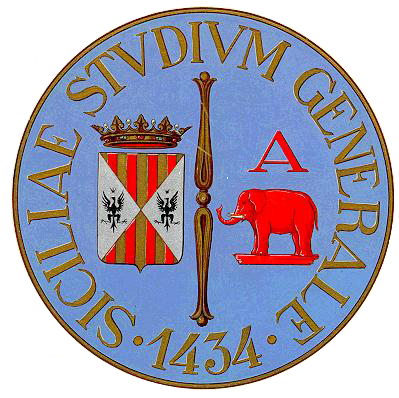 UNIVERSITA’ DEGLI STUDI DI CATANIADIPARTIMENTO DI SCIENZE DEL FARMACO E DELLA SALUTEUFFICIO DELLA DIDATTICA E DEL SERVIZIO AGLI STUDENTIPROGETTO FORMATIVO E DI ORIENTAMENTO ________________FIRMA PER PRESA VISIONE ED ACCETTAZIONE DEL TIROCINANTE:FIRMA TUTORATO DIDATTICO:FIRMA TUTOR AZIENDALE: